УКРАЇНАПОЧАЇВСЬКА  МІСЬКА  РАДАСЬОМЕ  СКЛИКАННЯ  П’ЯТДЕСЯТ СЬОМА  СЕСІЯРІШЕННЯ« ____ »  червня   2020 року                                                         проектПро внесення змін до рішеннясесії №2201 від 29 листопада 2019 року «Про затвердження структури, загальноїчисельності та штатного розпису апаратуПочаївської міської ради та її виконавчихорганів  на 2020 рік»							       Додаток № 1                                                               до проекту  рішення  сесії Почаївської міської ради№     від     червня  2020 р. ШТАТНИЙ РОЗПИС з 12.06.2020 рокуПочаївської міської ради           Касаткіна О.П.        Керуючись статтями 26 ,42 Закону України  « Про місцеве  самоврядування в Україні» відповідно до  постанови   Кабінету  Міністрів України  №441   від     3 червня  2020 р.  «Про внесення змін у додатки до постанови Кабінету Міністрів України від 9 березня 2006 р. № 268 » , Почаївська міська рада ВИРІШИЛА:Внести  зміни до  рішення сесії №2201 від 29.11.2019 року   «Про затвердження структури, загальної чисельності та штатного розпису апарату Почаївської міської ради та її виконавчих органів  на 2020 рік» ,виклавши додаток 2  в новій редакції, згідно з додатком 1.Фінансовому відділу Почаївської міської ради та відділу освіти молоді та спорту Почаївської міської ради внести  зміни  до типових штатних розписів  з 12 червня 2020 року відповідно даного рішення .Видатки , пов’язанні з набранням чинності цього рішення , здійснювати у межах фондів заробітної плати , затверджених у кошторисах  зазначених установ  .Касаткіна О.П.№ п/пНазва структурного підрозділута   посадКількість штатних одиницьПосадовий оклад (грн.)Фонд заробітної плати на місяць (грн.)Апарат міської ради61Міський голова111500,0011500,002Заступник міського голови з питань діяльності виконавчих органів ради210500,0021000,003Секретар ради110500,0010500,004Керуючий справами ( секретар ) виконавчого комітету110500,0010500,005Староста16400,006400,006Державний реєстратор15300,005300,00Фінансовий відділ57Начальник відділу-головний бухгалтер16600,006600,008Провідний  спеціаліст 14900,004900,009Спеціаліст І-ї категорії 34800,0014400,00Юридичний відділ210Начальник  відділу16600,006600,0011Спеціаліст I-ї категорії14800,004800,00Земельний  відділ312Начальник  відділу16600,006600,0013Спеціаліст І-ї категорії14800,004800,0014Спеціаліст 13900,003900,00Загальний  відділ415Начальник  відділу16600,006600,0016Спеціаліст І-ї категорії з питань кадрової роботи та діловодства14800,004800,0017Спеціаліст I-ї категорії24800,009600,00Відділ управління проектами та програмами соціально-економічного розвитку218Начальник відділу 16600,006600,0019Спеціаліст13900,003900,0020Спеціаліст II-ї  категорії- інспектор праці14500,004500,00Службовці апарату міської ради4Сектор військово-облікового бюро222Завідувач сектору військово-облікового бюро14000,004000,0023Інспектор сектору  військово-облікового бюро13850,003850,00Персонал по обслуговуванню апарату міської ради224Секретар керівника13900,003900,0025Оператор копіювальних та розмножувальних машин13800,003800,00Робітники, зайняті обслуговуванням виконавчого органу міської ради526Водій12590,002590,0027Прибиральник службових приміщень22572,005144,0028Сторож12572,002572,0029Оператор газової котельні 12572,002572,00Всього по апарату міської ради33182228,00Відокремлений структурний підрозділ- Відділ освіти, молоді та спорту Почаївської міської ради530Начальник відділу освіти17300,007300,0031Спеціаліст I-ї категорії14800,004800,0032Спеціаліст23900,007800,0033Діловод13600,003600,00Всього по виконавчому органу міської ради38205728,00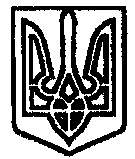 